Технологическая карта урока математикиХод урока:Класс3Тема Деление с остаткомТип урокаИзучение нового материалаЦель Знакомство с вычислительным навыком делением с остаткомЗадачи Образовательные:- Учить детей производить деление с остатком -  формировать у детей представление о том, что при делении с остатком остаток должен быть меньше делителя;Развивающие:Способствовать формированию умений формулировать тему урока, цель урока и задачи с помощью учителя; также умение контролировать и оценивать учебные действия;Способствовать формированию навыков устного счёта;Способствовать формированию умения развивать математическую речь;Воспитательные: Способствовать воспитанию умения работать индивидуально, в парах, в коллективе;Способствовать формированию умение оценивать себя и свою учебную деятельность;Способствовать воспитанию интереса к предмету.Планируемые результаты Предметные:- уметь использовать изученные свойства при вычислениях;Формируемые УУДЛичностные:-развивать учебно-познавательный интерес к новому учебному материалу; - самостоятельно делать выбор, опираясь на общие правила;- учить самостоятельно, оценивать результат своих действий, находить и исправлять собственные ошибки;Регулятивные:- самостоятельно формулировать тему урока после предварительного обсуждения;- учиться совместно с учителем, обнаруживать и формулировать учебную проблему;- высказывать свою версию решения проблемы (задачи) совместно с учителем;Коммуникативные:- высказывать свою точку зрения и пытаться её обосновать;- слушать и понимать речь других;
Познавательные:- перерабатывать полученную информацию: делать выводы на основе обобщения знаний.- делать отбор информации для решения задачи;Основные понятия Четные, нечетные числа, остатокМежпредметные связи Русский язык, литературное чтение, физическая культураОборудование - учебник «Математика» 3класс 1 часть М.Моро. и др.	Задачи этапа урока (виды работ)Задачи этапа урока (виды работ)Задачи этапа урока (виды работ)Задачи этапа урока (виды работ)Задачи этапа урока (виды работ)Задачи этапа урока (виды работ)Содержание урокаСодержание урокаДеятельность учителяДеятельность учителяДеятельность учителяДеятельность учителяДеятельность учителяДеятельность ученикаДеятельность ученикаДеятельность ученикаПланируемые результатыПланируемые результатыПланируемые результатыПланируемые результатыПланируемые результатыПланируемые результатыПланируемые результатыПланируемые результатыЗадачи этапа урока (виды работ)Задачи этапа урока (виды работ)Задачи этапа урока (виды работ)Задачи этапа урока (виды работ)Задачи этапа урока (виды работ)Задачи этапа урока (виды работ)Содержание урокаСодержание урокаДеятельность учителяДеятельность учителяДеятельность учителяДеятельность учителяДеятельность учителяДеятельность ученикаДеятельность ученикаДеятельность ученикаПредметныеПредметныеПредметныеПредметныеПредметныеПредметныеУУДУУДСамоопределение к деятельности. (до 5 минут).Самоопределение к деятельности. (до 5 минут).Самоопределение к деятельности. (до 5 минут).Самоопределение к деятельности. (до 5 минут).Самоопределение к деятельности. (до 5 минут).Самоопределение к деятельности. (до 5 минут).Самоопределение к деятельности. (до 5 минут).Самоопределение к деятельности. (до 5 минут).Самоопределение к деятельности. (до 5 минут).Самоопределение к деятельности. (до 5 минут).Самоопределение к деятельности. (до 5 минут).Самоопределение к деятельности. (до 5 минут).Самоопределение к деятельности. (до 5 минут).Самоопределение к деятельности. (до 5 минут).Самоопределение к деятельности. (до 5 минут).Самоопределение к деятельности. (до 5 минут).Самоопределение к деятельности. (до 5 минут).Самоопределение к деятельности. (до 5 минут).Самоопределение к деятельности. (до 5 минут).Самоопределение к деятельности. (до 5 минут).Самоопределение к деятельности. (до 5 минут).Самоопределение к деятельности. (до 5 минут).Самоопределение к деятельности. (до 5 минут).Самоопределение к деятельности. (до 5 минут).Задача: мотивировать учащихся к учебной деятельностиЗадача: мотивировать учащихся к учебной деятельностиЗадача: мотивировать учащихся к учебной деятельностиЗадача: мотивировать учащихся к учебной деятельностиЗадача: мотивировать учащихся к учебной деятельностиЗадача: мотивировать учащихся к учебной деятельностиУлыбнитесь и пожелайте своему соседу удачной работы на сегодняшнем уроке.(Дети желают друг другу удачной работы).- А теперь посмотрите на меня. Кто из вас желает стать успешным? Что для этого надо сделать? (Познавать, узнавать).-Значит, вперед! Сегодня мы сделаем еще один шаг к достижению этой цели.- Сядем за парты правильно, спину держим прямо.Расположите полученную тетрадь на столе правильно. Отступим от отметки 2 клеточки вниз и запишем дату.Улыбнитесь и пожелайте своему соседу удачной работы на сегодняшнем уроке.(Дети желают друг другу удачной работы).- А теперь посмотрите на меня. Кто из вас желает стать успешным? Что для этого надо сделать? (Познавать, узнавать).-Значит, вперед! Сегодня мы сделаем еще один шаг к достижению этой цели.- Сядем за парты правильно, спину держим прямо.Расположите полученную тетрадь на столе правильно. Отступим от отметки 2 клеточки вниз и запишем дату.Приветствует учащихся, создаёт позитивный настрой и мотивирует учащихся на работу.Приветствует учащихся, создаёт позитивный настрой и мотивирует учащихся на работу.Приветствует учащихся, создаёт позитивный настрой и мотивирует учащихся на работу.Приветствует учащихся, создаёт позитивный настрой и мотивирует учащихся на работу.Приветствует учащихся, создаёт позитивный настрой и мотивирует учащихся на работу.Ученики приветствуют учителя и настраиваются на урок. Ученики приветствуют учителя и настраиваются на урок. Ученики приветствуют учителя и настраиваются на урок. Личностные результаты: выражать положительное отношение к процессу познания, желание узнать что-то новое.Личностные результаты: выражать положительное отношение к процессу познания, желание узнать что-то новое.Актуализация опорных знаний.
(до 10 минут)Актуализация опорных знаний.
(до 10 минут)Актуализация опорных знаний.
(до 10 минут)Актуализация опорных знаний.
(до 10 минут)Актуализация опорных знаний.
(до 10 минут)Актуализация опорных знаний.
(до 10 минут)Актуализация опорных знаний.
(до 10 минут)Актуализация опорных знаний.
(до 10 минут)Актуализация опорных знаний.
(до 10 минут)Актуализация опорных знаний.
(до 10 минут)Актуализация опорных знаний.
(до 10 минут)Актуализация опорных знаний.
(до 10 минут)Актуализация опорных знаний.
(до 10 минут)Актуализация опорных знаний.
(до 10 минут)Актуализация опорных знаний.
(до 10 минут)Актуализация опорных знаний.
(до 10 минут)Актуализация опорных знаний.
(до 10 минут)Актуализация опорных знаний.
(до 10 минут)Актуализация опорных знаний.
(до 10 минут)Актуализация опорных знаний.
(до 10 минут)Актуализация опорных знаний.
(до 10 минут)Актуализация опорных знаний.
(до 10 минут)Актуализация опорных знаний.
(до 10 минут)Актуализация опорных знаний.
(до 10 минут)Задача: актуализировать учебные знания и умения учащихся для восприятия материалаЗадача: актуализировать учебные знания и умения учащихся для восприятия материалаЗадача: актуализировать учебные знания и умения учащихся для восприятия материалаЗадача: актуализировать учебные знания и умения учащихся для восприятия материалаЗадача: актуализировать учебные знания и умения учащихся для восприятия материалаУгадайте зашифрованное слово. На доске: ФРОНТАЛЬНАЯ РАБОТА (разминка перед стартом)13 х 3 = (39)84 : 2 = (42)8 х 6 =  (48)4 х 20 =  (80)48 : 12 =  (4)Расположите ответы в порядке возрастания.(4, 39, 42, 48, 80)Какое слово у вас получилось? (успех)Я желаю вам успеха на уроке!«Весёлые примеры»Перед вами задания. Вам необходимо быстро решить примеры и найти ответы на доске.Бабушке 54 года, а внук в 9 раз младше. Сколько лет внуку?  (54 : 9 = 6)Количество месяцев в году умножить на число голов Змея Горыныча. (12 • 3 = 36)Любимую оценку ученика умножить на самое маленькое двузначное число. (5 • 10 = 50)Тетрадь стоит 23 рубля. Сколько будут стоить 2 таких тетради? (23 • 2 = 46)- Молодцы с заданием справились!Угадайте зашифрованное слово. На доске: ФРОНТАЛЬНАЯ РАБОТА (разминка перед стартом)13 х 3 = (39)84 : 2 = (42)8 х 6 =  (48)4 х 20 =  (80)48 : 12 =  (4)Расположите ответы в порядке возрастания.(4, 39, 42, 48, 80)Какое слово у вас получилось? (успех)Я желаю вам успеха на уроке!«Весёлые примеры»Перед вами задания. Вам необходимо быстро решить примеры и найти ответы на доске.Бабушке 54 года, а внук в 9 раз младше. Сколько лет внуку?  (54 : 9 = 6)Количество месяцев в году умножить на число голов Змея Горыныча. (12 • 3 = 36)Любимую оценку ученика умножить на самое маленькое двузначное число. (5 • 10 = 50)Тетрадь стоит 23 рубля. Сколько будут стоить 2 таких тетради? (23 • 2 = 46)- Молодцы с заданием справились!Угадайте зашифрованное слово. На доске: ФРОНТАЛЬНАЯ РАБОТА (разминка перед стартом)13 х 3 = (39)84 : 2 = (42)8 х 6 =  (48)4 х 20 =  (80)48 : 12 =  (4)Расположите ответы в порядке возрастания.(4, 39, 42, 48, 80)Какое слово у вас получилось? (успех)Я желаю вам успеха на уроке!«Весёлые примеры»Перед вами задания. Вам необходимо быстро решить примеры и найти ответы на доске.Бабушке 54 года, а внук в 9 раз младше. Сколько лет внуку?  (54 : 9 = 6)Количество месяцев в году умножить на число голов Змея Горыныча. (12 • 3 = 36)Любимую оценку ученика умножить на самое маленькое двузначное число. (5 • 10 = 50)Тетрадь стоит 23 рубля. Сколько будут стоить 2 таких тетради? (23 • 2 = 46)- Молодцы с заданием справились!Даёт задания для повторения.Проводит математический диктант.Даёт задания для повторения.Проводит математический диктант.Даёт задания для повторения.Проводит математический диктант.Даёт задания для повторения.Проводит математический диктант.Даёт задания для повторения.Проводит математический диктант.Даёт задания для повторения.Проводит математический диктант.Даёт задания для повторения.Проводит математический диктант.Выполняют задание на повторения. Решают математический диктант, записывая на листах только ответы.Оценивают работу своего соседа по парте.Выполняют задание на повторения. Решают математический диктант, записывая на листах только ответы.Оценивают работу своего соседа по парте.Выполняют задание на повторения. Решают математический диктант, записывая на листах только ответы.Оценивают работу своего соседа по парте.Коммуникативныерезультаты: уметь слушать, слышать, вступать в диалогПостановка учебной задачи.(до 5 минут).Постановка учебной задачи.(до 5 минут).Постановка учебной задачи.(до 5 минут).Постановка учебной задачи.(до 5 минут).Постановка учебной задачи.(до 5 минут).Постановка учебной задачи.(до 5 минут).Постановка учебной задачи.(до 5 минут).Постановка учебной задачи.(до 5 минут).Постановка учебной задачи.(до 5 минут).Постановка учебной задачи.(до 5 минут).Постановка учебной задачи.(до 5 минут).Постановка учебной задачи.(до 5 минут).Постановка учебной задачи.(до 5 минут).Постановка учебной задачи.(до 5 минут).Постановка учебной задачи.(до 5 минут).Постановка учебной задачи.(до 5 минут).Постановка учебной задачи.(до 5 минут).Постановка учебной задачи.(до 5 минут).Постановка учебной задачи.(до 5 минут).Постановка учебной задачи.(до 5 минут).Постановка учебной задачи.(до 5 минут).Постановка учебной задачи.(до 5 минут).Постановка учебной задачи.(до 5 минут).Постановка учебной задачи.(до 5 минут).Задача: формулировать предварительную тему и задачу урокаЗадача: формулировать предварительную тему и задачу урокаЗадача: формулировать предварительную тему и задачу урокаЗадача: формулировать предварительную тему и задачу урока56:7= (8)       48:8= (6)60:6= (10)      17:3= (?)- Рассмотрите примеры. Что в них общего?
(Все примеры на деление)
-Назовите компоненты деления?
( Делимое, делитель, частное.)
-Как найти неизвестное делимое?
( Делитель умножить на частное.)
-Как найти неизвестный делитель?
(Делимое разделить на частное)
-Решите эти примеры?
- Ребята, почему возникло затруднение? 
(Не можем решить пример 17:3)- Можем ли мы решить данный пример?
(Нет,число 17 не можем разделить полностью на 3, остается остаток. )- Что нам необходимо знать для решения этого примера? ( Таблицу умножения.)
- Как найти частное числа 17? (Нам нужно узнать сколько раз по 3 содержится в числе 17). -Предлагаю такую ситуацию - у меня лежит стопка из 17 кружков, я предлагаю разделить по 3 между учениками.- Попробуем.-  Разделили? - Делаем вывод.Сколько кружков получит каждый ученик?
(по 5)-Все ли кружки разделили? (нет)-Почему оставшиеся кружки никому не достались? (потому что делили поровну) -Сколько осталось? (2) -Так что такое 2? (остаток)Д-авайте запишем это выражение.-Как вы думаете, а куда записать оставшиеся кружки?В математике принято количество оставшихся предметов записывать так:17 : 3 = 5 (ост. 2) (уч-ль проговаривает)-Сколько разделили без остатка?(1 5) -Почему? Что важно знать при делении? (таблицу умножения) -Так ск-ко раз по 3содержится в 17? (5 ост. 2)- Обратите внимание на то, как записано действие.17:3 = 5 (ост.2) или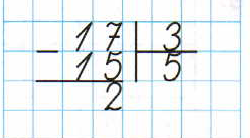 -Читать такие примеры надо так: «17 – делимое, 3 – делитель, 5 – неполное частное,2 – остаток» или « 17 разделить на3, получится 5 и остаток 2». 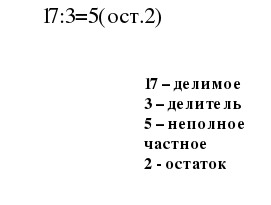 -Сформулируйте тему урока и цели урока.-Назовите тему урока. (Деление с остатком).-Какую цель мы поставим перед собой? (учиться делить с остатком)- А зачем делить с остатком? Где нам это пригодится?56:7= (8)       48:8= (6)60:6= (10)      17:3= (?)- Рассмотрите примеры. Что в них общего?
(Все примеры на деление)
-Назовите компоненты деления?
( Делимое, делитель, частное.)
-Как найти неизвестное делимое?
( Делитель умножить на частное.)
-Как найти неизвестный делитель?
(Делимое разделить на частное)
-Решите эти примеры?
- Ребята, почему возникло затруднение? 
(Не можем решить пример 17:3)- Можем ли мы решить данный пример?
(Нет,число 17 не можем разделить полностью на 3, остается остаток. )- Что нам необходимо знать для решения этого примера? ( Таблицу умножения.)
- Как найти частное числа 17? (Нам нужно узнать сколько раз по 3 содержится в числе 17). -Предлагаю такую ситуацию - у меня лежит стопка из 17 кружков, я предлагаю разделить по 3 между учениками.- Попробуем.-  Разделили? - Делаем вывод.Сколько кружков получит каждый ученик?
(по 5)-Все ли кружки разделили? (нет)-Почему оставшиеся кружки никому не достались? (потому что делили поровну) -Сколько осталось? (2) -Так что такое 2? (остаток)Д-авайте запишем это выражение.-Как вы думаете, а куда записать оставшиеся кружки?В математике принято количество оставшихся предметов записывать так:17 : 3 = 5 (ост. 2) (уч-ль проговаривает)-Сколько разделили без остатка?(1 5) -Почему? Что важно знать при делении? (таблицу умножения) -Так ск-ко раз по 3содержится в 17? (5 ост. 2)- Обратите внимание на то, как записано действие.17:3 = 5 (ост.2) или-Читать такие примеры надо так: «17 – делимое, 3 – делитель, 5 – неполное частное,2 – остаток» или « 17 разделить на3, получится 5 и остаток 2». -Сформулируйте тему урока и цели урока.-Назовите тему урока. (Деление с остатком).-Какую цель мы поставим перед собой? (учиться делить с остатком)- А зачем делить с остатком? Где нам это пригодится?56:7= (8)       48:8= (6)60:6= (10)      17:3= (?)- Рассмотрите примеры. Что в них общего?
(Все примеры на деление)
-Назовите компоненты деления?
( Делимое, делитель, частное.)
-Как найти неизвестное делимое?
( Делитель умножить на частное.)
-Как найти неизвестный делитель?
(Делимое разделить на частное)
-Решите эти примеры?
- Ребята, почему возникло затруднение? 
(Не можем решить пример 17:3)- Можем ли мы решить данный пример?
(Нет,число 17 не можем разделить полностью на 3, остается остаток. )- Что нам необходимо знать для решения этого примера? ( Таблицу умножения.)
- Как найти частное числа 17? (Нам нужно узнать сколько раз по 3 содержится в числе 17). -Предлагаю такую ситуацию - у меня лежит стопка из 17 кружков, я предлагаю разделить по 3 между учениками.- Попробуем.-  Разделили? - Делаем вывод.Сколько кружков получит каждый ученик?
(по 5)-Все ли кружки разделили? (нет)-Почему оставшиеся кружки никому не достались? (потому что делили поровну) -Сколько осталось? (2) -Так что такое 2? (остаток)Д-авайте запишем это выражение.-Как вы думаете, а куда записать оставшиеся кружки?В математике принято количество оставшихся предметов записывать так:17 : 3 = 5 (ост. 2) (уч-ль проговаривает)-Сколько разделили без остатка?(1 5) -Почему? Что важно знать при делении? (таблицу умножения) -Так ск-ко раз по 3содержится в 17? (5 ост. 2)- Обратите внимание на то, как записано действие.17:3 = 5 (ост.2) или-Читать такие примеры надо так: «17 – делимое, 3 – делитель, 5 – неполное частное,2 – остаток» или « 17 разделить на3, получится 5 и остаток 2». -Сформулируйте тему урока и цели урока.-Назовите тему урока. (Деление с остатком).-Какую цель мы поставим перед собой? (учиться делить с остатком)- А зачем делить с остатком? Где нам это пригодится?56:7= (8)       48:8= (6)60:6= (10)      17:3= (?)- Рассмотрите примеры. Что в них общего?
(Все примеры на деление)
-Назовите компоненты деления?
( Делимое, делитель, частное.)
-Как найти неизвестное делимое?
( Делитель умножить на частное.)
-Как найти неизвестный делитель?
(Делимое разделить на частное)
-Решите эти примеры?
- Ребята, почему возникло затруднение? 
(Не можем решить пример 17:3)- Можем ли мы решить данный пример?
(Нет,число 17 не можем разделить полностью на 3, остается остаток. )- Что нам необходимо знать для решения этого примера? ( Таблицу умножения.)
- Как найти частное числа 17? (Нам нужно узнать сколько раз по 3 содержится в числе 17). -Предлагаю такую ситуацию - у меня лежит стопка из 17 кружков, я предлагаю разделить по 3 между учениками.- Попробуем.-  Разделили? - Делаем вывод.Сколько кружков получит каждый ученик?
(по 5)-Все ли кружки разделили? (нет)-Почему оставшиеся кружки никому не достались? (потому что делили поровну) -Сколько осталось? (2) -Так что такое 2? (остаток)Д-авайте запишем это выражение.-Как вы думаете, а куда записать оставшиеся кружки?В математике принято количество оставшихся предметов записывать так:17 : 3 = 5 (ост. 2) (уч-ль проговаривает)-Сколько разделили без остатка?(1 5) -Почему? Что важно знать при делении? (таблицу умножения) -Так ск-ко раз по 3содержится в 17? (5 ост. 2)- Обратите внимание на то, как записано действие.17:3 = 5 (ост.2) или-Читать такие примеры надо так: «17 – делимое, 3 – делитель, 5 – неполное частное,2 – остаток» или « 17 разделить на3, получится 5 и остаток 2». -Сформулируйте тему урока и цели урока.-Назовите тему урока. (Деление с остатком).-Какую цель мы поставим перед собой? (учиться делить с остатком)- А зачем делить с остатком? Где нам это пригодится?56:7= (8)       48:8= (6)60:6= (10)      17:3= (?)- Рассмотрите примеры. Что в них общего?
(Все примеры на деление)
-Назовите компоненты деления?
( Делимое, делитель, частное.)
-Как найти неизвестное делимое?
( Делитель умножить на частное.)
-Как найти неизвестный делитель?
(Делимое разделить на частное)
-Решите эти примеры?
- Ребята, почему возникло затруднение? 
(Не можем решить пример 17:3)- Можем ли мы решить данный пример?
(Нет,число 17 не можем разделить полностью на 3, остается остаток. )- Что нам необходимо знать для решения этого примера? ( Таблицу умножения.)
- Как найти частное числа 17? (Нам нужно узнать сколько раз по 3 содержится в числе 17). -Предлагаю такую ситуацию - у меня лежит стопка из 17 кружков, я предлагаю разделить по 3 между учениками.- Попробуем.-  Разделили? - Делаем вывод.Сколько кружков получит каждый ученик?
(по 5)-Все ли кружки разделили? (нет)-Почему оставшиеся кружки никому не достались? (потому что делили поровну) -Сколько осталось? (2) -Так что такое 2? (остаток)Д-авайте запишем это выражение.-Как вы думаете, а куда записать оставшиеся кружки?В математике принято количество оставшихся предметов записывать так:17 : 3 = 5 (ост. 2) (уч-ль проговаривает)-Сколько разделили без остатка?(1 5) -Почему? Что важно знать при делении? (таблицу умножения) -Так ск-ко раз по 3содержится в 17? (5 ост. 2)- Обратите внимание на то, как записано действие.17:3 = 5 (ост.2) или-Читать такие примеры надо так: «17 – делимое, 3 – делитель, 5 – неполное частное,2 – остаток» или « 17 разделить на3, получится 5 и остаток 2». -Сформулируйте тему урока и цели урока.-Назовите тему урока. (Деление с остатком).-Какую цель мы поставим перед собой? (учиться делить с остатком)- А зачем делить с остатком? Где нам это пригодится?Даёт выражения для решения самостоятельно.Формулирует тему и цели урока.Даёт выражения для решения самостоятельно.Формулирует тему и цели урока.Выполняют задания, отвечают на вопросы.Формулирует тему и цели урока вместе с учителем.Выполняют задания, отвечают на вопросы.Формулирует тему и цели урока вместе с учителем.Выполняют задания, отвечают на вопросы.Формулирует тему и цели урока вместе с учителем.Выполняют задания, отвечают на вопросы.Формулирует тему и цели урока вместе с учителем.Выполняют задания, отвечают на вопросы.Формулирует тему и цели урока вместе с учителем.Выполняют задания, отвечают на вопросы.Формулирует тему и цели урока вместе с учителем.Выполняют задания, отвечают на вопросы.Формулирует тему и цели урока вместе с учителем.Выполняют задания, отвечают на вопросы.Формулирует тему и цели урока вместе с учителем.Личностные:-устанавливать связь между целью деятельности и ее результатом; - обосновывать свою позицию, высказывать свое мнение; 
Коммуникативные: -формулировать тему и учебную задачу урока; - участвовать в коллективном обсуждении проблемы.
Личностные:-устанавливать связь между целью деятельности и ее результатом; - обосновывать свою позицию, высказывать свое мнение; 
Коммуникативные: -формулировать тему и учебную задачу урока; - участвовать в коллективном обсуждении проблемы.
Личностные:-устанавливать связь между целью деятельности и ее результатом; - обосновывать свою позицию, высказывать свое мнение; 
Коммуникативные: -формулировать тему и учебную задачу урока; - участвовать в коллективном обсуждении проблемы.
Этап изучения нового материала.(до 10 минут).Этап изучения нового материала.(до 10 минут).Этап изучения нового материала.(до 10 минут).Этап изучения нового материала.(до 10 минут).Этап изучения нового материала.(до 10 минут).Этап изучения нового материала.(до 10 минут).Этап изучения нового материала.(до 10 минут).Этап изучения нового материала.(до 10 минут).Этап изучения нового материала.(до 10 минут).Этап изучения нового материала.(до 10 минут).Этап изучения нового материала.(до 10 минут).Этап изучения нового материала.(до 10 минут).Этап изучения нового материала.(до 10 минут).Этап изучения нового материала.(до 10 минут).Этап изучения нового материала.(до 10 минут).Этап изучения нового материала.(до 10 минут).Этап изучения нового материала.(до 10 минут).Этап изучения нового материала.(до 10 минут).Этап изучения нового материала.(до 10 минут).Этап изучения нового материала.(до 10 минут).Этап изучения нового материала.(до 10 минут).Этап изучения нового материала.(до 10 минут).Этап изучения нового материала.(до 10 минут).Этап изучения нового материала.(до 10 минут).Работа по учебнику- Откройте учебник на с.20, посмотрим задание 1.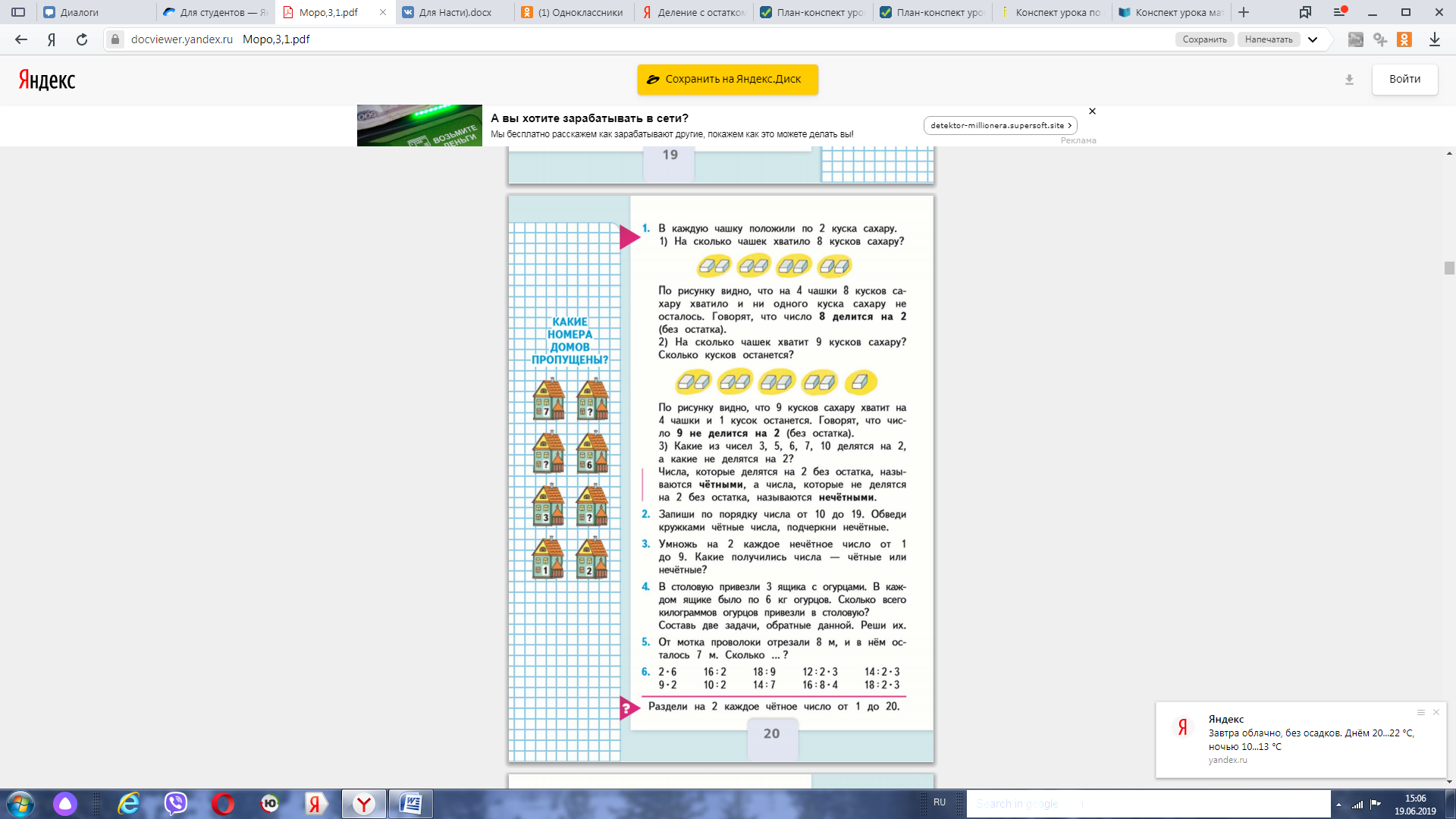 (8:2=4)-Проверим, что пишут в учебнике
-Мы с вами правильно решили данную задачу, молодцы!-Посмотрим, что пишут под пунктом 2).9:2=4,5-Проверим, что пишут в учебнике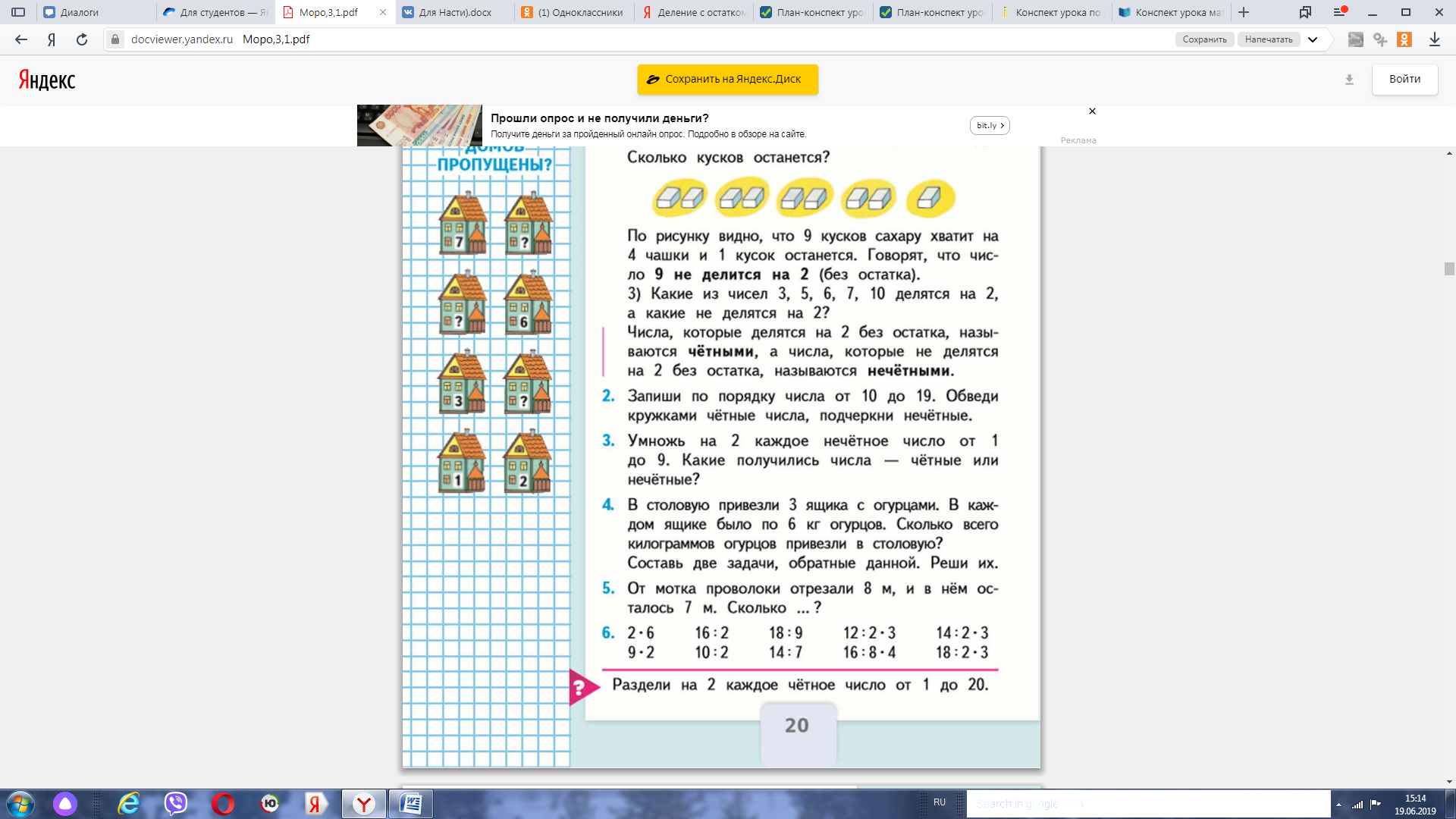 3) -Какие из чисел 3, 5, 6, 7, 10 делится на 2 без остатка? (6, 10)-А какие делятся с остатком?(3,5,7)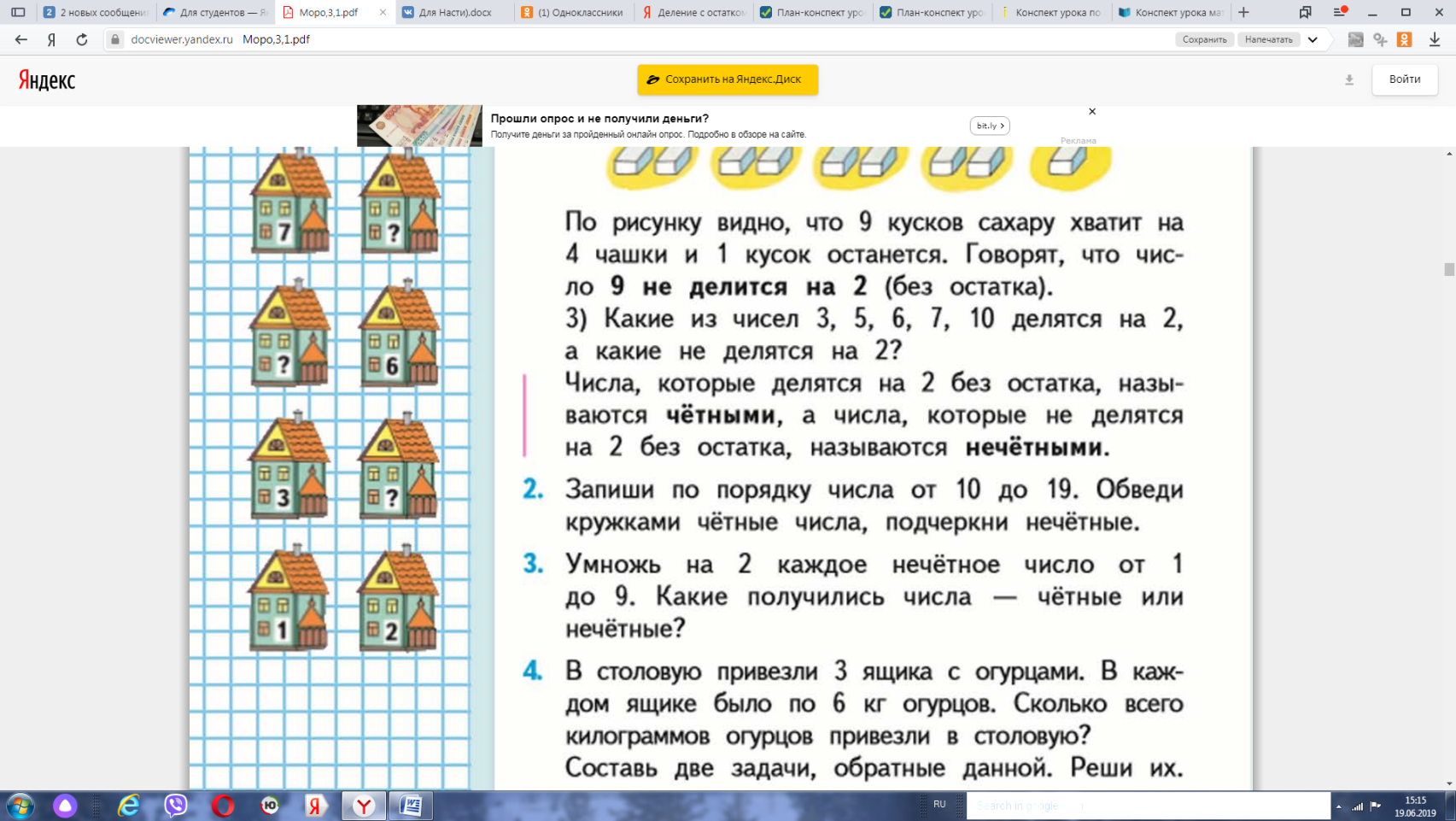 Работа по учебнику- Откройте учебник на с.20, посмотрим задание 1.(8:2=4)-Проверим, что пишут в учебнике
-Мы с вами правильно решили данную задачу, молодцы!-Посмотрим, что пишут под пунктом 2).9:2=4,5-Проверим, что пишут в учебнике3) -Какие из чисел 3, 5, 6, 7, 10 делится на 2 без остатка? (6, 10)-А какие делятся с остатком?(3,5,7)Работа по учебнику- Откройте учебник на с.20, посмотрим задание 1.(8:2=4)-Проверим, что пишут в учебнике
-Мы с вами правильно решили данную задачу, молодцы!-Посмотрим, что пишут под пунктом 2).9:2=4,5-Проверим, что пишут в учебнике3) -Какие из чисел 3, 5, 6, 7, 10 делится на 2 без остатка? (6, 10)-А какие делятся с остатком?(3,5,7)Работа по учебнику- Откройте учебник на с.20, посмотрим задание 1.(8:2=4)-Проверим, что пишут в учебнике
-Мы с вами правильно решили данную задачу, молодцы!-Посмотрим, что пишут под пунктом 2).9:2=4,5-Проверим, что пишут в учебнике3) -Какие из чисел 3, 5, 6, 7, 10 делится на 2 без остатка? (6, 10)-А какие делятся с остатком?(3,5,7)Работа по учебнику- Откройте учебник на с.20, посмотрим задание 1.(8:2=4)-Проверим, что пишут в учебнике
-Мы с вами правильно решили данную задачу, молодцы!-Посмотрим, что пишут под пунктом 2).9:2=4,5-Проверим, что пишут в учебнике3) -Какие из чисел 3, 5, 6, 7, 10 делится на 2 без остатка? (6, 10)-А какие делятся с остатком?(3,5,7)Работа по учебнику- Откройте учебник на с.20, посмотрим задание 1.(8:2=4)-Проверим, что пишут в учебнике
-Мы с вами правильно решили данную задачу, молодцы!-Посмотрим, что пишут под пунктом 2).9:2=4,5-Проверим, что пишут в учебнике3) -Какие из чисел 3, 5, 6, 7, 10 делится на 2 без остатка? (6, 10)-А какие делятся с остатком?(3,5,7)Даёт задания из учебника.Анализирует совместно с детьми задачи.Даёт задания из учебника.Анализирует совместно с детьми задачи.Даёт задания из учебника.Анализирует совместно с детьми задачи.Даёт задания из учебника.Анализирует совместно с детьми задачи.Даёт задания из учебника.Анализирует совместно с детьми задачи.Даёт задания из учебника.Анализирует совместно с детьми задачи.Даёт задания из учебника.Анализирует совместно с детьми задачи.Выполняют задания в устной форме, отвечают на вопросы. Решают задачу.Выполняют задания в устной форме, отвечают на вопросы. Решают задачу.Выполняют задания в устной форме, отвечают на вопросы. Решают задачу.Личностные:-развивать учебно-познавательный интерес к новому учебному материалу; - проявлять самостоятельность, личную ответ Коммуникативные:- уметь строить речевые высказывания; - уметь слушать, слышать, вступать в диалог;Познавательные: уметь выделять и формулировать познавательную цельЛичностные:-развивать учебно-познавательный интерес к новому учебному материалу; - проявлять самостоятельность, личную ответ Коммуникативные:- уметь строить речевые высказывания; - уметь слушать, слышать, вступать в диалог;Познавательные: уметь выделять и формулировать познавательную цельЛичностные:-развивать учебно-познавательный интерес к новому учебному материалу; - проявлять самостоятельность, личную ответ Коммуникативные:- уметь строить речевые высказывания; - уметь слушать, слышать, вступать в диалог;Познавательные: уметь выделять и формулировать познавательную цельЭтап первичного закрепления. (до 10 минут)Этап первичного закрепления. (до 10 минут)Этап первичного закрепления. (до 10 минут)Этап первичного закрепления. (до 10 минут)Этап первичного закрепления. (до 10 минут)Этап первичного закрепления. (до 10 минут)Этап первичного закрепления. (до 10 минут)Этап первичного закрепления. (до 10 минут)Этап первичного закрепления. (до 10 минут)Этап первичного закрепления. (до 10 минут)Этап первичного закрепления. (до 10 минут)Этап первичного закрепления. (до 10 минут)Этап первичного закрепления. (до 10 минут)Этап первичного закрепления. (до 10 минут)Этап первичного закрепления. (до 10 минут)Этап первичного закрепления. (до 10 минут)Этап первичного закрепления. (до 10 минут)Этап первичного закрепления. (до 10 минут)Этап первичного закрепления. (до 10 минут)Этап первичного закрепления. (до 10 минут)Этап первичного закрепления. (до 10 минут)Этап первичного закрепления. (до 10 минут)Этап первичного закрепления. (до 10 минут)Этап первичного закрепления. (до 10 минут)Задача: закрепить умение.  Самостоятельная работаВыпиши и реши только те выражения, в которых деление выполняется с остатком.    56 : 9 =                          40 : 9 =                    96 :16 =    60 : 7 =                          83 : 40 =                  63 : 5 =Выполни деление с остатком:  9 : 4  =                   50 : 9 =              48 : 7 =  15 : 6 =                  84 : 9 =Самостоятельная работаВыпиши и реши только те выражения, в которых деление выполняется с остатком.    56 : 9 =                          40 : 9 =                    96 :16 =    60 : 7 =                          83 : 40 =                  63 : 5 =Выполни деление с остатком:  9 : 4  =                   50 : 9 =              48 : 7 =  15 : 6 =                  84 : 9 =Самостоятельная работаВыпиши и реши только те выражения, в которых деление выполняется с остатком.    56 : 9 =                          40 : 9 =                    96 :16 =    60 : 7 =                          83 : 40 =                  63 : 5 =Выполни деление с остатком:  9 : 4  =                   50 : 9 =              48 : 7 =  15 : 6 =                  84 : 9 =Самостоятельная работаВыпиши и реши только те выражения, в которых деление выполняется с остатком.    56 : 9 =                          40 : 9 =                    96 :16 =    60 : 7 =                          83 : 40 =                  63 : 5 =Выполни деление с остатком:  9 : 4  =                   50 : 9 =              48 : 7 =  15 : 6 =                  84 : 9 =Самостоятельная работаВыпиши и реши только те выражения, в которых деление выполняется с остатком.    56 : 9 =                          40 : 9 =                    96 :16 =    60 : 7 =                          83 : 40 =                  63 : 5 =Выполни деление с остатком:  9 : 4  =                   50 : 9 =              48 : 7 =  15 : 6 =                  84 : 9 =Самостоятельная работаВыпиши и реши только те выражения, в которых деление выполняется с остатком.    56 : 9 =                          40 : 9 =                    96 :16 =    60 : 7 =                          83 : 40 =                  63 : 5 =Выполни деление с остатком:  9 : 4  =                   50 : 9 =              48 : 7 =  15 : 6 =                  84 : 9 =Помогает ученикам, проверяет каждого индивидуальноПомогает ученикам, проверяет каждого индивидуальноПомогает ученикам, проверяет каждого индивидуальноПомогает ученикам, проверяет каждого индивидуальноПомогает ученикам, проверяет каждого индивидуальноВыполняют задания, отвечают на вопросы.Проверяют  и оценивают свою работу.Выполняют задания, отвечают на вопросы.Проверяют  и оценивают свою работу.Выполняют задания, отвечают на вопросы.Проверяют  и оценивают свою работу.Выполняют задания, отвечают на вопросы.Проверяют  и оценивают свою работу.Выполняют задания, отвечают на вопросы.Проверяют  и оценивают свою работу.уметь использовать изученные свойства при вычислениях;уметь использовать изученные свойства при вычислениях;уметь использовать изученные свойства при вычислениях;уметь использовать изученные свойства при вычислениях;Регулятивные: - высказывать свое предположение на основе учебного материала.
Познавательные: - уметь строить простые рассуждения; Регулятивные: - высказывать свое предположение на основе учебного материала.
Познавательные: - уметь строить простые рассуждения; Регулятивные: - высказывать свое предположение на основе учебного материала.
Познавательные: - уметь строить простые рассуждения; Этап контроля и самоконтроля знаний. (до 3 минут)Этап контроля и самоконтроля знаний. (до 3 минут)Этап контроля и самоконтроля знаний. (до 3 минут)Этап контроля и самоконтроля знаний. (до 3 минут)Этап контроля и самоконтроля знаний. (до 3 минут)Этап контроля и самоконтроля знаний. (до 3 минут)Этап контроля и самоконтроля знаний. (до 3 минут)Этап контроля и самоконтроля знаний. (до 3 минут)Этап контроля и самоконтроля знаний. (до 3 минут)Этап контроля и самоконтроля знаний. (до 3 минут)Этап контроля и самоконтроля знаний. (до 3 минут)Этап контроля и самоконтроля знаний. (до 3 минут)Этап контроля и самоконтроля знаний. (до 3 минут)Этап контроля и самоконтроля знаний. (до 3 минут)Этап контроля и самоконтроля знаний. (до 3 минут)Этап контроля и самоконтроля знаний. (до 3 минут)Этап контроля и самоконтроля знаний. (до 3 минут)Этап контроля и самоконтроля знаний. (до 3 минут)Этап контроля и самоконтроля знаний. (до 3 минут)Этап контроля и самоконтроля знаний. (до 3 минут)Этап контроля и самоконтроля знаний. (до 3 минут)Этап контроля и самоконтроля знаний. (до 3 минут)Этап контроля и самоконтроля знаний. (до 3 минут)Этап контроля и самоконтроля знаний. (до 3 минут)Задача: оценитьуровень достиженияпоставленной цели изадачи урока.Задача: оценитьуровень достиженияпоставленной цели изадачи урока.Задача: оценитьуровень достиженияпоставленной цели изадачи урока.- А теперь проверьте себя, как вы научились выполнять деление с остатком - Самопроверка по образцу, с доски. -Кто допустил ошибку и почему?- Давайте проверим, правильно ли вы выполнили самостоятельную работу. Обменяйтесь тетрадями, обратите внимание на слайд и сравните ответы с ответами на доске. Оцените работу. - Поднимете руку те, у кого есть хотя бы одна ошибка в первом задании? (В случае того, если хотя бы один ребёнок поднимает руку, учитель беседует с классом об ошибке; разбирается, почему она была допущена. Если руку поднимают несколько человек, то разбирают 2-3 случая)- А теперь проверьте себя, как вы научились выполнять деление с остатком - Самопроверка по образцу, с доски. -Кто допустил ошибку и почему?- Давайте проверим, правильно ли вы выполнили самостоятельную работу. Обменяйтесь тетрадями, обратите внимание на слайд и сравните ответы с ответами на доске. Оцените работу. - Поднимете руку те, у кого есть хотя бы одна ошибка в первом задании? (В случае того, если хотя бы один ребёнок поднимает руку, учитель беседует с классом об ошибке; разбирается, почему она была допущена. Если руку поднимают несколько человек, то разбирают 2-3 случая)- А теперь проверьте себя, как вы научились выполнять деление с остатком - Самопроверка по образцу, с доски. -Кто допустил ошибку и почему?- Давайте проверим, правильно ли вы выполнили самостоятельную работу. Обменяйтесь тетрадями, обратите внимание на слайд и сравните ответы с ответами на доске. Оцените работу. - Поднимете руку те, у кого есть хотя бы одна ошибка в первом задании? (В случае того, если хотя бы один ребёнок поднимает руку, учитель беседует с классом об ошибке; разбирается, почему она была допущена. Если руку поднимают несколько человек, то разбирают 2-3 случая)- А теперь проверьте себя, как вы научились выполнять деление с остатком - Самопроверка по образцу, с доски. -Кто допустил ошибку и почему?- Давайте проверим, правильно ли вы выполнили самостоятельную работу. Обменяйтесь тетрадями, обратите внимание на слайд и сравните ответы с ответами на доске. Оцените работу. - Поднимете руку те, у кого есть хотя бы одна ошибка в первом задании? (В случае того, если хотя бы один ребёнок поднимает руку, учитель беседует с классом об ошибке; разбирается, почему она была допущена. Если руку поднимают несколько человек, то разбирают 2-3 случая)Проверяет работу учеников, в случае ошибок помогает, разбирает задания. Проверяет работу учеников, в случае ошибок помогает, разбирает задания. Проверяет работу учеников, в случае ошибок помогает, разбирает задания. Дают ответы по поводу задания.Проверяют  и оценивают работы друг друга.Дают ответы по поводу задания.Проверяют  и оценивают работы друг друга.Дают ответы по поводу задания.Проверяют  и оценивают работы друг друга.Дают ответы по поводу задания.Проверяют  и оценивают работы друг друга.Дают ответы по поводу задания.Проверяют  и оценивают работы друг друга.Дают ответы по поводу задания.Проверяют  и оценивают работы друг друга.Дают ответы по поводу задания.Проверяют  и оценивают работы друг друга.Регулятивные: - осуществлять самоконтроль;совместно с учителем и одноклассниками давать оценку деятельности на урокеРегулятивные: - осуществлять самоконтроль;совместно с учителем и одноклассниками давать оценку деятельности на урокеРегулятивные: - осуществлять самоконтроль;совместно с учителем и одноклассниками давать оценку деятельности на урокеПодведение итогов.Рефлексия.(до 2 минуты)Подведение итогов.Рефлексия.(до 2 минуты)Подведение итогов.Рефлексия.(до 2 минуты)Подведение итогов.Рефлексия.(до 2 минуты)Подведение итогов.Рефлексия.(до 2 минуты)Подведение итогов.Рефлексия.(до 2 минуты)Подведение итогов.Рефлексия.(до 2 минуты)Подведение итогов.Рефлексия.(до 2 минуты)Подведение итогов.Рефлексия.(до 2 минуты)Подведение итогов.Рефлексия.(до 2 минуты)Подведение итогов.Рефлексия.(до 2 минуты)Подведение итогов.Рефлексия.(до 2 минуты)Подведение итогов.Рефлексия.(до 2 минуты)Подведение итогов.Рефлексия.(до 2 минуты)Подведение итогов.Рефлексия.(до 2 минуты)Подведение итогов.Рефлексия.(до 2 минуты)Подведение итогов.Рефлексия.(до 2 минуты)Подведение итогов.Рефлексия.(до 2 минуты)Подведение итогов.Рефлексия.(до 2 минуты)Подведение итогов.Рефлексия.(до 2 минуты)Подведение итогов.Рефлексия.(до 2 минуты)Подведение итогов.Рефлексия.(до 2 минуты)Подведение итогов.Рефлексия.(до 2 минуты)Подведение итогов.Рефлексия.(до 2 минуты)Задача: оценить уровень достижения поставленной цели и задачи урока.Задача: оценить уровень достижения поставленной цели и задачи урока.-Какую задачу ставили в начале урока? -Удалось решить поставленную задачу? -Каким способом? -Где можно применить новые знания? -Как вы оцениваете свою работу на уроке и её результаты?-Какую задачу ставили в начале урока? -Удалось решить поставленную задачу? -Каким способом? -Где можно применить новые знания? -Как вы оцениваете свою работу на уроке и её результаты?-Какую задачу ставили в начале урока? -Удалось решить поставленную задачу? -Каким способом? -Где можно применить новые знания? -Как вы оцениваете свою работу на уроке и её результаты?-Какую задачу ставили в начале урока? -Удалось решить поставленную задачу? -Каким способом? -Где можно применить новые знания? -Как вы оцениваете свою работу на уроке и её результаты?-Какую задачу ставили в начале урока? -Удалось решить поставленную задачу? -Каким способом? -Где можно применить новые знания? -Как вы оцениваете свою работу на уроке и её результаты?Задаёт детям вопросы.Задаёт детям вопросы.Задаёт детям вопросы.Участвуют в диалоге с учителем (организованной дискуссии). Анализируют и осмысливают, проговаривают (фиксируют) свои достижения.Участвуют в диалоге с учителем (организованной дискуссии). Анализируют и осмысливают, проговаривают (фиксируют) свои достижения.Участвуют в диалоге с учителем (организованной дискуссии). Анализируют и осмысливают, проговаривают (фиксируют) свои достижения.Участвуют в диалоге с учителем (организованной дискуссии). Анализируют и осмысливают, проговаривают (фиксируют) свои достижения.Участвуют в диалоге с учителем (организованной дискуссии). Анализируют и осмысливают, проговаривают (фиксируют) свои достижения.Участвуют в диалоге с учителем (организованной дискуссии). Анализируют и осмысливают, проговаривают (фиксируют) свои достижения.Участвуют в диалоге с учителем (организованной дискуссии). Анализируют и осмысливают, проговаривают (фиксируют) свои достижения.Регулятивные: - совместно с учителем и одноклассниками давать оценку деятельности на уроке;Регулятивные: - совместно с учителем и одноклассниками давать оценку деятельности на уроке;Регулятивные: - совместно с учителем и одноклассниками давать оценку деятельности на уроке;Регулятивные: - совместно с учителем и одноклассниками давать оценку деятельности на уроке;